DSC Change Completion Report (CCR)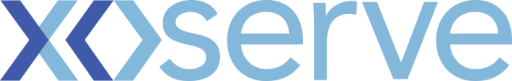 Please send completed form to: box.xoserve.portfoliooffice@xoserve.comDocument Version HistoryChange TitleCOVID19 REC121 Report AmendmentsChange reference number (XRN)5156Xoserve Project Manager  James BarlowEmail addressJames.Barlow@xoserve.comContact number0121 229 2802Target Change Management Committee date08/07/2020Date of Solution Implementation24/04/2019Section 1: Overview of Change DeliverySection 1: Overview of Change DeliveryDistribution Networks require the Formula AQ and SOQ, with the respective effective dates, in order to understand the impact on their revenue caused by reductions in the Formula AQ and SOQ as a result of COVID-19.It has been raised that AQ corrections are being made as a result of COVID19 and in order to be able to understand the impact on their revenue as a result the Formula AQ and SOQ are required.The REC121 is an I&C portfolio report at the network level and is delivered to the respective network on a monthly basis (13th business day of the month). Adding the required additional data to this report would be a logical delivery method.The change has been discussed with the network Pricing Managers and they are supportive of this change.It should be noted this is only applicable to I&C, Class 3 and 4, sites.Distribution Networks require the Formula AQ and SOQ, with the respective effective dates, in order to understand the impact on their revenue caused by reductions in the Formula AQ and SOQ as a result of COVID-19.It has been raised that AQ corrections are being made as a result of COVID19 and in order to be able to understand the impact on their revenue as a result the Formula AQ and SOQ are required.The REC121 is an I&C portfolio report at the network level and is delivered to the respective network on a monthly basis (13th business day of the month). Adding the required additional data to this report would be a logical delivery method.The change has been discussed with the network Pricing Managers and they are supportive of this change.It should be noted this is only applicable to I&C, Class 3 and 4, sites.Section 2: Confirmed Funding ArrangementsZero cost to customer as delivered through BAU processes and additional data items already availableSection 3: Provide a summary of any agreed scope changesN/ASection 4: Detail any changes to the Xoserve Service DescriptionN/ASection 5: Provide details of any revisions to the text of the UK Link ManualN/ASection 6: Lessons LearntN/AVersionStatusDateAuthor(s)Summary of Changes0.1Peer Review22/06/2020James BarlowAll sections created0.2Awaiting ChMC Approval25/06/2020James BarlowInternal review complete